Mit * gekennzeichnete Felder sind Pflichtfelder und müssen ausgefüllt werdenGutscheinanforderung für TagespflegepersonenErste Hilfe in Bildungs- und Betreuungseinrichtungenfür KinderGutscheinanforderung für TagespflegepersonenErste Hilfe in Bildungs- und Betreuungseinrichtungenfür Kinder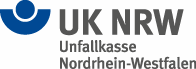 Ihre Ansprechpartner:Ruth NiedzwitzJutta Hebing
Andrea KleimanPeter Schütte
erstehilfe@unfallkasse-nrw.de
Telefon	0251 2102-3125Telefax	0251 2102-3351Ihre Ansprechpartner:Ruth NiedzwitzJutta Hebing
Andrea KleimanPeter Schütte
erstehilfe@unfallkasse-nrw.de
Telefon	0251 2102-3125Telefax	0251 2102-3351Unfallkasse NRWRegionaldirektion Westfalen-LippeHauptabteilung PräventionPostfach 59 6748135 MünsterUnfallkasse NRWRegionaldirektion Westfalen-LippeHauptabteilung PräventionPostfach 59 6748135 MünsterIhre Ansprechpartner:Ruth NiedzwitzJutta Hebing
Andrea KleimanPeter Schütte
erstehilfe@unfallkasse-nrw.de
Telefon	0251 2102-3125Telefax	0251 2102-3351Ihre Ansprechpartner:Ruth NiedzwitzJutta Hebing
Andrea KleimanPeter Schütte
erstehilfe@unfallkasse-nrw.de
Telefon	0251 2102-3125Telefax	0251 2102-3351Mitgliedsnummer
(falls bekannt)Name des Betriebs*Abteilung/Fachbereich*Straße, PLZ, Ort*Ansprechpartner/in*Telefon*/E-Mail*Gutscheingewährung für anerkannte TagespflegepersonenGutscheingewährung für anerkannte Tagespflegepersonen
Wichtig:	Die Kosten für die Erste-Hilfe-Ausbildung zur Erlangung der Pflegeerlaubnis werden von 	der Unfallkasse NRW NICHT übernommen.
	Die Gutscheine werden von den Jugendämtern beantragt!
Wichtig:	Die Kosten für die Erste-Hilfe-Ausbildung zur Erlangung der Pflegeerlaubnis werden von 	der Unfallkasse NRW NICHT übernommen.
	Die Gutscheine werden von den Jugendämtern beantragt!Gesamtzahl der bei Ihnen gemeldeten Tagespflegepersonen*Anzahl der benötigten Gutscheine
(9 Unterrichtseinheiten alle 2 Jahre)Erste Hilfe in Bildungs- und Betreuungs-einrichtungen für Kinder 
Einzelgutschein(e)	     
Erste Hilfe in Bildungs- und Betreuungs-einrichtungen für KinderSammelgutschein	      PersonenzahlDatum des geplanten Lehrgangs*:Ort, Datum*Unterschrift (entfällt online!)